REGIMENTODispõe sobre as normas e procedimentos do Programa Institucional de Bolsa de Iniciação à Docência – PIBID, para os cursos de licenciatura da Universidade do Estado de Mato Grosso – UNEMAT - e dáoutras providências.RESOLVE:Art. 1º.        Estabelecer as normas e procedimentos do Programa Institucional de  Bolsa  de Iniciação à Docência – PIBID na Universidade do Estado de Mato Grosso – UNEMAT.CAPÍTULO II - DAS DISPOSIÇÕES GERAISArt. 2º.       O Programa Institucional de Bolsa de Iniciação à Docência - PIBID, executado no  âmbito da Coordenação  de Aperfeiçoamento  de Pessoal de Nível Superior - CAPES, tem por finalidade fomentar a iniciação à docência, contribuindo para  o  aperfeiçoamento  da  formação  de  docentes  em  nível  superior  e  para  a melhoria  de  qualidade  da  educação  básica  pública  brasileira,  conforme  Lei  no11.502, de 11 de julho de 2007, às diretrizes do Plano de Metas e Compromisso Todos pela Educação (Decreto no 6.094, de 24 de abril de 2007), aos princípios estabelecidos na Política Nacional de Formação de Profissionais do Magistério da Educação Básica (Decreto 6.755, de 29 de janeiro de 2009 e Lei n° 11.947, de 16 de junho de 2009, no seu art. 31), ao Decreto 7.219, de 24 de junho de 2010, eem conformidade com a Portaria CAPES nº 96, de 18 de julho de 2013, e demais normas aplicáveis.CAPÍTULO IIDOS OBJETIVOS DO PROGRAMAArt. 3º.      O Programa Institucional de Bolsas de Iniciação à  Docência  daUniversidade do Estado de Mato Grosso tem como objetivos principais:I – incentivar a formação de docentes em nível superior para a educação básica;II – contribuir para a valorização do magistério;III – elevar a qualidade da formação inicial de professores nos cursos de licenciatura, promovendo a integração entre educação superior e educação básica;IV  –  inserir  os  licenciandos  no  cotidiano  de  escolas  da  rede  pública  de educação, proporcionando-lhes oportunidades de criação e participação em experiências metodológicas, tecnológicas e práticas docentes de caráter inovador e interdisciplinar que busquem a superação de problemas identificados no processo de ensino-aprendizagem;V – incentivar escolas públicas de educação     básica,     mobilizando     seus professores como co-formadores dos futuros docentes e tornando-as protagonistas nos processos de formação inicial para o magistério;VI  –  contribuir  para  a  articulação  entre  teoria  e  prática  necessárias  à formação dos docentes, elevando a qualidade das ações acadêmicas nos cursos de licenciatura;VII  –  contribuir  para  que  os  estudantes  de  licenciatura  se  insiram  na cultura escolar  do  magistério,  por  meio  da  apropriação  e  da  reflexão  sobre instrumentos, saberes e peculiaridades do trabalho docente;VIII -   Promover a articulação entre a UNEMAT com as escolas públicas de educação básica o b j e t i v a n d o uma melhor formação docente inicial.CAPÍTULO IIIDAS CARACTERÍSTICAS E ÁREAS CONTEMPLADAS PELO PIBID/UNEMATArt. 4º.      O PIBID é um programa concebido pelo Ministério da Educação,  por intermédio   da   Secretaria   de   Educação   Superior   –   SESU   e   da   Fundação Coordenação de Aperfeiçoamento de Pessoal de Nível Superior – CAPES.Art. 5º.        As Escolas Participantes, por meio do Termo de Acordo, assinado por seus dirigentes, concordam em receber em suas dependências, os bolsistas do PIBID (acadêmicos de iniciação à docência, os professores coordenadores dos subprojetos, os coordenadores de gestão e o coordenador institucional), ao longo de sua execução, bem como possibilitar a realização das atividades no âmbito escolar.Art. 6º.      O PIBID inclui atividades em período normal e no contra turno nas escolas participantes e nas dependências dos Campi ofertantes de cursos de Licenciatura da UNEMAT, envolvendo, obrigatoriamente, todos os bolsistas (professores coordenadores, professores supervisores e bolsistas de iniciação à docência)  e  em  situação  especial,  outros membros  das  comunidades  escolar  e acadêmica que queiram colaborar com a execução das ações previstas no Projeto Institucional do PIBID/UNEMAT.Art. 7º. O Programa Institucional de Bolsas de Iniciação à   Docência   da Universidade do Estado de Mato Grosso  é exclusivo aos  cursos de licenciatura existentes nos diferentes campi que o compõem.CAPÍTULO IVDAS ESCOLAS PARCEIRAS DO PIBID/UNEMATArt. 8º.  As escolas participantes do PIBID/UNEMAT serão selecionadas pelos coordenadores  dos  subprojetos,  obedecendo,  preferencialmente,  as  escolas com baixo Índice de Desenvolvimento da Educação Básica – IDEB, pertencentes à área de abrangência dos campi da UNEMAT;Parágrafo único: Entendem-se por escolas participantes, aquelas indicadas  por meio dos convênios e ou termos de acordo firmados entre a UNEMAT, as Secretaria Estadual de Educação, as Secretarias Municipais de Educação e as Escolas.Art. 9º Caso alguma escola desista ou haja algum impedimento para executar as atividades   do   PIBID/UNEMAT   o   Coordenador   de   Area   deverá   notificar   a coordenação institucional.CAPÍTULO VDA COMPOSIÇÃO DA EQUIPE DO PIBIDArt.  10   Compõem   a   equipe   do   PIBID   a   coordenação   institucional,   a coordenação de área  de  gestão, a  coordenação  de  área  dos  subprojetos,  os supervisores das escolas participantes e os bolsistas de iniciação à docência.§ 1º Compreende-se por coordenação institucional o representante da UNEMAT, junto à CAPES e  demais órgãos que estejam envolvidos nas atividades do PIBID.§ 2º Compreende-se por coordenador de área de gestão processos educacionais o representante docente de curso de licenciatura da UNEMAT que apoia a coordenação institucional no desenvolvimento do projeto.§ 3º Compreende-se por coordenação de área de subprojeto o docente dos cursos de licenciatura da UNEMAT que responde pela elaboração e execução dossubprojetos, em consonância com o seu colegiado de curso e com a coordenação institucional.§ 4º Compreende-se por professor supervisor o docente de escola participante que acompanhará as atividades do PIBID em sua instituição.§ 5º Compreende-se por bolsistas de iniciação à docência os alunos devidamente matriculados em cursos de licenciatura ofertados pela UNEMAT e que forem selecionados para participar do programa por meio de edital de seleção.Art. 11 Para exercer a função de Coordenador Institucional e Coordenador de Gestão de Processos Educacionais, o professor deverá atender aos seguintes requisitosI- Ser indicado pela Pró – Reitoria de Ensino, com anuência do Reitor; II- Possuir título de mestre ou doutor;III-  Ser   docente   e   estar   em   efetivo   exercício   das   atividades   do magistério e m  s a l a  d e  a u l a  no ensino superior da UNEMAT;IV- Possuir experiência mínima de 3   (três)   anos   como   docente   do ensino superior, preferencialmente em curso de licenciatura;V - Ministrar disciplina em cursos de licenciatura da UNEMAT;VI- Possuir experiência na formação de professores ou na execução de projetos de ensino, comprovada por pelo menos dois dos seguintes critérios:a) Orientação de estágio em curso de licenciatura;b)   Curso   de   formação   inicial   e/ou   continuada   ministrado   para professores da educação básica;c)  Coordenação  de  programas  ou  projetos  de  formação  para  o magistério na educação básica;d) Experiência como docente ou na gestão pedagógica da educação básica;e) Produção na área.VII-   Possuir   competência   técnica   compatível   com   a   função   de coordenador de projeto, bem como disponibilidade para dedicação ao programa;VIII- Não ocupar o cargo de reitor, vice-reitor, pró-reitor na Unemat. IX- Manter dados atualizados na Plataforma Lattes, do CNPq.Art. 12 São exigências para exercer a função de coordenador de área de subprojetoI-  Possuir  formação  –  graduação  ou  pós-graduação  –  na  área  do subprojeto;II- Pertencer ao quadro permanente da UNEMAT;III-  Ser   docente   e   estar   em   efetivo   exercício   das   atividades   do magistério e m  s a l a  d e  a u l a  no ensino superior;IV- Possuir experiência mínima de 3   (três)   anos   como   docente   do ensino superior, preferencialmente em curso de licenciatura;V- Ministrar disciplina em curso de licenciatura da UNEMAT na área do subprojeto;VI- Possuir experiência na formação de professores ou na execução de projetos de ensino, comprovada por pelo menos dois dos seguintes critérios:a) orientação de estágio em curso de licenciatura;b) curso de formação ministrado para professores da educação básica;c)  coordenação  de  programas  ou  projetos  de  formação  para  o magistério na educação básica;d) experiência como docente ou na gestão pedagógica da educação básica;e) produção na área.VII- Não ocupar o cargo de reitor, vice-reitor ou pró-reitor na UNEMAT; VIII- Manter dados atualizados na Plataforma Lattes, do CNPq.IX – Ter a proposta aprovada pelo Colegiado de Curso e pela CAPES.Art. 13         Para  concessão  de  bolsa  de  supervisão,  o  professor  da  escola de educação básica deverá atender aos seguintes requisitos:I- Possuir licenciatura, preferencialmente, na área do subprojeto;II- Possuir experiência mínima de  2   (dois)   anos   no   magistério   na educação básica;III- Ser  professor  na  escola  participante  do  projeto  PIBID  e  ministrar disciplina ou atuar na área do subprojeto;IV- Não ocupar o cargo de Secretário de Educação e de Diretor Escolar.V – O coordenador ou assessor pedagógico poderá ser bolsista desde que esteja ministrando disciplina na área do subprojeto.VI - Ser selecionado pelo PIBID/UNEMAT.Art. 14         Para  concessão  de  bolsa de iniciação à docência,  o estudante deverá atender aos seguintes requisitos:I- Estar regularmente matriculado em curso de licenciatura da UNEMATna área do subprojeto;II- Ter concluído, preferencialmente, pelo menos um período letivo no curso de licenciatura;III- Possuir bom desempenho acadêmico, evidenciado pelo histórico escolar, consoante as normas da UNEMAT;IV- Ser aprovado em processo seletivo realizado pelo PIBID/UNEMAT.Parágrafo Único - O estudante de licenciatura que possua vínculo empregatício poderá ser bolsista PIBID, desde que possua disponibilidade de 20 (vinte) horas semanais para dedicação às atividades do projeto e que não tenha relação de trabalho com a  UNEMAT  e ou com a escola em que desenvolve a atividade.Art. 15 Poderá ser admitida a participação de professores e  alunos voluntários no projeto, desde que atendam aos mesmos requisitos dos bolsistas e cumpram os deveres do programa.Parágrafo único: Os participantes definidos no caput não poderão ser  beneficiários de qualquer auxílio financeiro concedido pela CAPES/PIBID.CAPÍTULO VIDA ADMINISTRAÇÃO GERALArt. 16 O PIBID/UNEMAT será   coordenado   pela   Coordenação   Institucional e    administrado em colaboração com a Coordenação de Área de Gestão de Processos Educacionais  e  com  a  Comissão    de  Acompanhamento do PIBID - CAP,  que  será  seu  órgão deliberativo, diretamente ligado à Pró-reitoria de Ensino de Graduação da Universidade do Estado de Mato Grosso.Art. 17       A Comissão de Acompanhamento do PIBID (CAP) será constituída: I-    Pela Coordenação Institucional do Programa, como seu presidente;II-    Pelos membros da  Coordenação  de  gestão  de  processos educacionais; III-    Por 2 (dois) representantes dos coordenadores de área;IV-    Por  2  (dois)  representantes  dos  professores  supervisores ;V-    Por  2 (dois) representantes dos bolsistas de iniciação à docência; VI-    Por  1 (um) representante da Pró-reitoria de Ensino de Graduação;§ 1º A Coordenação  Institucional  do  PIBID/UNEMAT  será  nomeada  pela Reitoria da UNEMAT entre os membros do PIBID/UNEMAT, para o mandato equivalente à execução do projeto PIBID/UNEMAT.§ 2º A Coordenação de Área de Gestão de Processos Educacionais do PIBID/UNEMAT será nomeada pelo  Reitor da  UNEMAT por indicação  da Pró  – Reitoria de Ensino de Graduação, para o mandato equivalente à execução do projeto PIBID/UNEMAT.§ 3º Os representantes de coordenação de área, supervisão e iniciação à docência  serão  eleitos  por  seus  pares  e  o  processo  será  conduzido  pelocoordenador institucional e pelos coordenadores de área de gestão de processos educacionais;§ 4º Na eventual ausência do Coordenador Institucional do PIBID/UNEMAT, nas reuniões da CAP a presidência será exercida por um coordenador de gestão de processos educacionais.§ 5º As reuniões deliberativas da CAP ocorrerão quando na presença de 50%mais 1 (um) de seus membros.Art.18 Caberá a Coordenação Institucional:I- Responder pela coordenação geral do PIBID perante as escolas, aIES, as secretarias de educação e a CAPES;II- Acompanhar as atividades previstas no projeto quer as de natureza coletiva, quer aquelas executadas nos diferentes subprojetos;III-  Acordar   com   as   autoridades   da   rede   pública   de   ensino   a participação das escolas no PIBID;IV- Atentar-se à utilização do português de acordo com a norma culta, quando se tratar de comunicação formal do programa;V-  Empreender a seleção dos coordenadores de área em  conjunto  com os colegiados de curso das licenciaturas;VI- Comunicar a CAPES as escolas públicas selecionadas nas quais se desenvolverão as atividades do programa;VII- Elaborar  e  encaminhar  a  CAPES  relatório  das  atividades desenvolvidas no projeto;VIII- Articular docentes de diferentes áreas, visando ao desenvolvimento de atividades  integradas  na  escola  conveniada  e  à  promoção  da formação interdisciplinar;IX-  Responsabilizar-se  pelo  cadastramento  completo  dos alunos,    dos coordenadores e supervisores do projeto, conforme orientação da CAPES, mantendo esse cadastro atualizado;X- Acompanhar mensalmente a regularidade do pagamento dos bolsistas, responsabilizando-se pelas alterações no sistema;XI-  Manter  sob  guarda  institucional  toda  documentação  referente  ao projeto;XII- Garantir  a  atualização  dos  coordenadores  g e s t ã o  e  de  área  e dos supervisores nas normas e procedimentos do PIBID;XIII- Realizar o acompanhamento técnico-pedagógico do projeto;XIV- Comunicar imediatamente à CAPES qualquer alteração relativa à descontinuidade do plano de trabalho ou do projeto;XV- Promover reuniões e encontros entre os bolsistas, garantindo a participação de todos, inclusive de diretores e de outros professores das escolas da rede pública e representantes das secretarias de educação, quando couber;XVI- Enviar a CAPES documentos de acompanhamento das atividades dos bolsistas do projeto sob sua orientação, sempre que forem solicitados;XVII- Participar das atividades de acompanhamento e avaliação do PIBIDdefinidas pela CAPES e pelas instituições participantes do programa;XVIII- Utilizar os recursos solicitados para o desenvolvimento do projeto, obrigando-se a cumprir todas as condições estabelecidas em cada edital, em fiel atendimento às normativas que regulamentam o gerenciamento  de recurso público;XIX- Prestar contas técnica e financeira nos prazos pactuados;XX- Participar das atividades de acompanhamento e avaliação do PIBIDdefinidas pela CAPES;XXI- Manter seus dados atualizados na Plataforma Lattes; eXXII-  Compartilhar  com  a  Reitoria  da  UNEMAT  e  seus  pares  as  boas práticas do PIBID na perspectiva de buscar a excelência na formação de professores.Art.  19  São  deveres  do  Coordenador  de  Área  de  Gestão  de  ProcessosEducacionais:I-   Apoiar   o   coordenador   institucional   e   ser   corresponsável   pelo desenvolvimento do projeto;II-  Colaborar  na  articulação  institucional  das  unidades  acadêmicas  e colegiados de curso envolvidos na proposta institucional;III- Promover reuniões periódicas com a equipe do programa;IV- Atentar-se à utilização do português de acordo com a norma culta, quando se tratar de comunicação formal do programa;V – Acompanhar o trabalho desenvolvido pelos coordenadores de áreados subprojetos do PIBID/UNEMAT;VI – Orientar sempre que fizer necessário os coordenadores de área dos subprojetos para o alcance dos objetivos propostos.VII- Produzir relatórios de gestão sempre que solicitado;VIII- Representar  o  coordenador  institucional  em  todas  as  demandas solicitadas pela IES ou pela CAPES, quando couber;IX - Participar das atividades de acompanhamento e avaliação do PIBIDdefinidas pela CAPES;X - Manter seus dados atualizados na Plataforma Lattes e;XI- Compartilhar com a Reitoria da UNEMAT e seus pares as boas práticas do PIBID na perspectiva de buscar a excelência na formação de professores.XII - Prestar conta no prazo máximo de 10 (dez) dias, após utilização dos recursos do PIBID.XIII – Informar a CAP ausência superior a 15 (quinze) dias das suas atividades de sala de aula, excetuando o período de férias regulamentares da UNEMAT.Art. 20 Caberá aos Coordenadores de Área dos Subprojetos do PIBID/UNEMAT:I- Responder pela coordenação do subprojeto de área perante a coordenação institucional;II-  Elaborar,  desenvolver  e  acompanhar  as  atividades  previstas  no subprojeto;III-  Participar  de  comissões  de  seleção  de  bolsistas  de  iniciação  à docência e de supervisores para atuar no subprojeto;IV-   Orientar   a   atuação   dos   bolsistas   de   iniciação   à   docência conjuntamente com os supervisores das escolas envolvidas;V- Apresentar ao coordenador de Área de Gestão de Processos Educacionais e ao coordenador institucional relatórios periódicos contendo descrições, análise e avaliação de atividades do subprojeto que coordena;VI- Atentar-se à utilização do português de acordo com a norma culta, quando se tratar de comunicação formal do programa;VII- Informar ao coordenador institucional toda substituição, inclusão, desistência ou alterações cadastrais de integrantes do subprojeto que coordena, conforme prazo estabelecido para inclusão e alteração de dados do programa do sistema SAC/CAPES;VIII- Comunicar imediatamente ao coordenador institucional qualquer irregularidade no pagamento das bolsas a integrantes do subprojeto que coordena;IX-   Participar   de   seminários   de   iniciação   à   docência   do   PIBIDpromovidos pela IES à qual está vinculado;X- Enviar ao coordenador institucional e ao coordenador de Área de Gestão de Processos Educacionais quaisquer documentos de acompanhamento   das   atividades   dos   bolsistas   de   iniciação   à docência sob sua orientação, sempre que solicitado;XI- Participar das atividades de acompanhamento e avaliação do PIBIDdefinidas pela CAPES;XII- Manter seus dados atualizados na Plataforma Lattes;XIII- Assinar termo de desligamento do projeto, quando couber;XIV- Compartilhar com os membros do colegiado de curso e seus pares as boas práticas do PIBID na perspectiva de buscar a excelência na formação de professores;XV- Elaborar e desenvolver, quando possível, projetos interdisciplinares que valorizem a intersetorialidade e a conexão dos conhecimentos presentes da educação básica.XVI- Responsabilizar-se pela atuação dos bolsistas de iniciação a docência durante a vigência do projeto.XVII- Ser responsável por qualquer aquisição e utilização de recursos financeiros destinados a  apoiar as ações de  seu  subprojeto,  bem como da prestação de conta no prazo máximo de 10 (dez) dias.XVIII - Informar ao Coordenador Institucional eventuais mudanças nas condições que lhe garantiram participação no PIBID;XIX  –  Informar  ao  Coordenador  Institucional  ausência  superior  a  15 (quinze) dias das suas atividades de sala de aula, excetuando o período de férias regulamentares da UNEMAT.Art. 21  Caberá aos professores supervisores do PIBID/UNEMAT;I- Elaborar, desenvolver e acompanhar as atividades dos bolsistas de iniciação à docência;II- Controlar a frequência dos bolsistas de iniciação à docência na escola, repassando essas informações ao coordenador de área;III- Informar ao coordenador de área eventuais mudanças nas condições que lhe garantiram participação no PIBID;IV- Atentar-se à utilização do português de acordo com a norma culta, quando se tratar de  comunicação  formal  do  programa  ou  demais atividades  que envolvam a escrita;V-  Participar   de   seminários   de   iniciação   à   docência   do   PIBIDpromovidos pelo projeto do qual participa;VI- Informar à comunidade escolar sobre as atividades do projeto;VII- Enviar ao coordenador de área quaisquer relatórios e documentos de acompanhamento   das   atividades   dos   bolsistas   de   iniciação   à docência sob sua supervisão, sempre que solicitado;VIII- Participar das atividades de acompanhamento e avaliação do PIBIDdefinidas pela CAPES;IX- Manter seus dados atualizados na Plataforma Freire, do MEC; X- Assinar termo de desligamento do projeto, quando couber;XI- Compartilhar com a direção da escola e seus pares as boas práticas do PIBIDna perspectiva de buscar a excelência na formação de professores; eXII- Elaborar e  desenvolver,  quando possível, projetos interdisciplinares que valorizem a intersetorialidade e a conexão dos conhecimentos presentes da educação básica.XIII – Informar ao Coordenador de Área ausência superior a 15 (quinze) dias das suas atividades de sala de aula, excetuando o período de férias regulamentares da Escola.Art. 22       Caberá aos bolsistas de iniciação a docência do PIBID/UNEMAT; I- Participar das atividades definidas pelo projeto;II- Dedicar-se, no período de vigência da bolsa a, no mínimo, 20 horas semanais às atividades do PIBID, sem prejuízo do cumprimento de seus compromissos regulares como discente;III- Tratar todos os membros do programa e da comunidade escolar com cordialidade, respeito e formalidade adequada;IV- Atentar-se à utilização da língua portuguesa de acordo com a norma culta, quando se tratar de comunicação formal do programa;V- Assinar Termo de Compromisso do programa;VI- Restituir a CAPES eventuais benefícios    recebidos    indevidamente do programa, por meio de Guia de Recolhimento da União (GRU);VII- Informar  imediatamente  ao  coordenador  de  área  qualquer irregularidade no recebimento de sua bolsa;VIII- Elaborar portfólio ou instrumento equivalente de registro com a finalidade de sistematização das ações desenvolvidas durante sua participação no projeto;IX- Apresentar formalmente os resultados parciais e finais de seu trabalho, divulgando-os nos seminários de iniciação à docência promovida pela instituição;X- Participar das atividades de acompanhamento e avaliação do PIBIDdefinidas pela CAPES;XI- Assinar termo de desligamento do projeto, quando couber.Parágrafo único: É vedado ao bolsista de iniciação à docência assumir a rotina de atribuições dos docentes da escola ou atividades de suporte administrativo ou operacional.Art. 23 Compete à Comissão de Acompanhamento do PIBID (CAP):I - Assessorar  a  Coordenação  Institucional  naquilo  que  for  necessário para o bom    funcionamento           pedagógico           e administrativo do Programa;II- Propor a criação e revisão do Regimento Interno do Programa;III- Aprovar relatórios internos do PIBID – parciais e finais, antes do encaminhamento a CAPES;IV- Examinar solicitações dos bolsistas do PIBID; V- Aprovar orçamento interno do programa;VI- Elaborar e publicar edital de seleção dos bolsistas do programa;VII-  Contatar  a  direção  das  escolas  participantes  do  PIBID,  quando necessário;VIII- Propor soluções para problemas relacionados ao desenvolvimento das atividades do PIBID nas escolas participantes e nos subprojetos;IX-  Organizar  seminários  internos  de  acompanhamento  e  avaliação  do programa.X- Deliberar quanto à suspensão ou cancelamento de bolsas, garantindo a ampla defesa dos bolsistas do programa em casos de recursos.Art. 24     São atribuições da Universidade do Estado de Mato Grosso- UNEMATno âmbito do PIBID:I- Oferecer, formalmente, contrapartida mínima  para a  realização  das atividades do PIBID na instituição, conforme prevista em edital de seleção de projetos institucionais organizado pela CAPES;II-   Nomear    p o r    p o r t a r i a    o    coordenador    institucional    e    os coordenadores de área de gestão educacional;III-  Zelar  pela  qualidade  técnica  em  todas  as  etapas  de  execução  do projeto;IV- Cumprir as normas e diretrizes do programa;V- Assessorar no processo de seleção dos bolsistas, com ampla divulgação da chamada pública e das normas do programa;VI- Nomear,  por  portaria,  os  membros  da  Comissão  de Acompanhamento   do   PIBID   (CAP)   para   acompanhamento   e avaliação interna do projeto, dos subprojetos e dos bolsistas participantes;VII- Apoiar o desenvolvimento das atividades do projeto, inclusive a realização do seminário institucional de iniciação à docência;VIII- Divulgar o projeto, suas ações e resultados na página eletrônica da instituição e em outros meios de comunicação disponíveis;IX-  Informar  à  CAPES  a  ocorrência  de  qualquer  irregularidade  na execução do projeto;X- Assegurar que os bens adquiridos com os recursos do programa sejam utilizados exclusivamente na execução do projeto;XI - Institucionalizar o PIBID na UNEMAT;XII-Disponibilizar endereço eletrônico institucional para o PIBID/UNEMAT;XIII-  Emitir  documentos  comprobatórios  de  participação  dos  bolsistas  e voluntários do programa.Parágrafo  único:  A UNEMAT  poderá  oferecer  outras  contrapartidas complementares  que  julgar  pertinentes,  tais  como  estagiários,  incremento  de recursos para compra de material permanente e custeio, bolsas adicionais para osestudantes de licenciaturas não contemplados com bolsa do PIBID/UNEMAT, transporte para atividades ligadas a trabalhos de campo, entre outros.CAPÍTULO VIIDA    EXECUÇÃO    E    REGISTRO    DAS    ATIVIDADES    DO PIBID/UNEMATArt. 25       A execução do PIBID/UNEMAT será feita nas escolas participantes e  em  outros espaços não formais de ensino-aprendizagem, conforme indicados pelos professores coordenadores e/ou supervisores;Parágrafo único: Sempre que alguma atividade for realizada fora das dependências das escolas participantes e que não conste nos planos de trabalho, a coordenação do curso ao qual o subprojeto está vinculado deverá ser comunicada por escrito;Art. 26        O registro das atividades do  PIBID/UNEMAT deverá  ser  feito  por todos   os integrantes do programa periodicamente e o relatório das atividades encaminhado quando solicitado pela coordenação.Parágrafo único: Poderão ser feitos registros por meio de fotografias, filmagens, gravação   em   áudio   ou   outros,   desde   que,   autorizados   pelos   professores supervisores e com a anuência da direção das escolas participantes.CAPÍTULO VIIIDOS     RECURSOS     E     DO     CUSTEIO     DO PIBID/UNEMATArt. 27 Os recursos financeiros do PIBID destinam-se, exclusivamente, ao pagamento de bolsas para os bolsistas de iniciação à docência da UNEMAT; professores coordenadores, professores supervisores e, também, para o custeio das atividades do PIBID que constam no plano de trabalho aprovado pela CAPES.§ 1º - Valor da bolsa para os coordenadores do PIBID/UNEMAT está fixado no edital PIBID/CAPES e será concedida diretamente aos beneficiários durante a execução do projeto.§ 2º A  CAPES  não  fará  pagamento  de  bolsas  em  conta-investimento  ou conta- poupança.§ 3º A  responsabilidade de abertura de conta corrente é dos beneficiários que receberão as bolsas durante a execução do projeto;Art. 28 A duração da bolsa será condicionada à permanência do bolsista e à execução do plano de trabalho, coerentemente com o subprojeto para o qual foi selecionado;Art. 29     É vedado:I- Conceder bolsa a quem estiver em débito de qualquer natureza com aCAPES ou com outras instituições públicas de fomento;II- Conceder bolsa a quem estiver em período de licença-prêmio, maternidade ou médica acima de 15 dias;III-  Acumular  bolsa  com  qualquer  modalidade  de  auxílio  ou  bolsa concedida pela CAPES ou por qualquer agência de fomento pública, nacional ou internacional, ou de instituição pública ou privada, salvo se norma superveniente dispuser em contrário;Parágrafo único: Não se aplica ao disposto no inciso III do caput, a percepção de    bolsa   PIBID   e   bolsa   ou   auxílio   de   caráter   assistencial   a   alunos comprovadamente carentes, desde que  a  concessão não implique  a  participação do  aluno  em projetos ou  quaisquer outras atividades acadêmicas.Art. 30 O custeio das atividades do PIBID/UNEMAT é realizado pela CAPES que depositará o valor destinado para este fim, diretamente em conta-pesquisador ao Coordenador Institucional que terá a função de gerenciar este recurso.Art. 31 O PIBID/UNEMAT regulamentará, por meio do Manual de Orientação, os procedimentos para o desenvolvimento das atividades do PIBID/UNEMAT.Parágrafo único: Todos os gastos de custeio do PIBID/UNEMAT deverão ser registrados em planilha (Anexo IV), nas quais serão anexadas as notas ou cupons fiscais relativos às despesas para execução do Programa.Art. 32 O recurso destinado para custeio e que não for gasto, será devolvido a CAPES por  meio  de  pagamento  de  Guia  de  Recolhimento  da  União,  no  prazo máximo de um mês após o término do programa.Art. 33 Os  recursos  deverão  ser  utilizados  de  acordo  com  as normas  do Ministério da Educação – CAPES, a qual aprova o Manual de Concessão de Prestação de Contas de Auxílio Financeiro a Pesquisador.Art. 34 Prestar conta, no prazo máximo de 10 (dez) dias, ao utilizar recursos de custeio do PIBID/UNEMAT/CAPES, juntamente com os devidos comprovantes.CAPÍTULO IXDO DESLIGAMENTO DOS BOLSISTAS DO PIBID/UNEMATArt. 35         Todos os bolsistas do PIBID/UNEMAT poderão ser desligados do programa,  caso não cumpram com as  exigências previstas  neste regimento,  no plano individual de atividades e nos subprojetos aprovados pela CAPES.Art. 36 São motivos de desligamento dos membros do PIBID/UNEMAT: I- Descumprimento das obrigações do programa;II- Falta de assiduidade e pontualidade nas atividades do programa; III- Recusa na entrega de relatórios parciais e anuais;IV-   Recusa   na   elaboração   de   registros   semanais   das   atividadesPIBID/UNEMAT;V-  Faltas,  por  duas  vezes  consecutivas,  não  justificadas  (atestado médico, certificado da coordenação de curso UNEMAT; certificado das direções das escolas participantes, certificado da coordenadoria do PIBID/UNEMAT, certificado de participação em evento);VI-    Solicitação     individual     de     desistência     nas     atividades     doPIBID/UNEMAT (anexo I);VII- Dois  atrasos  consecutivos  na  entrega  de  documentos,  relatórios  e registros à coordenação do PIBID/UNEMAT.VIII- Acadêmicos que não estejam cumprindo com suas obrigações junto ao Curso de Graduação.CAPÍTULO XDA SUBSTITUIÇÃO DOS BOLSISTASArt. 37 A solicitação de substituição de bolsista I D e S u p e r v i s o r  deverá ser feita pelo coordenador de área ao coordenador institucional através de formulário próprio (anexo V).Art. 38 Para substituições de professores supervisores e bolsistas de iniciação à docência, será observada a lista de classificação dos candidatos selecionados por edital específico, com validade de 12 (doze) meses.Parágrafo único: Caso não haja candidatos na lista de classificação, será aberto novo Edital.Art. 39 Nas substituições de professores coordenadores de área, o coordenador Institucional enviará ao colegiado de curso, solicitação com a devida justificativa da substituição, podendo recomendar docentes, das diversas unidades envolvidas, que possam ocupar a função em vacância ou ocupada interinamente pelo coordenador de curso.Art.  40  Para   substituições   de   professores   coordenadores   de   área,   os colegiados de curso deverão selecionar professores que atendam as exigências, conforme o este Regimento.Art.  41  Para  substituição  do  Coordenador  Institucional  ou  Coordenador  de Gestão de Processos Educacionais a Pró – Reitoria de Ensino deverá obedecer aos critérios   descritos   neste   Regimento   e   comunicar   a   CAPES   os   motivos   da substituição.CAPÍTULO XIDO ACOMPANHAMENTO DOS EGRESSOSArt. 42 Será articulada junto às coordenadorias das áreas dos subprojetos a criação de um banco de dados que vise o acompanhamento da transição do egresso para atividades de docência.CAPÍTULO XII DAS DISPOSIÇÕES GERAISArt. 43  Casos não  contemplados por  este  regimento serão  resolvidos,  em primeira instância, pela CAP/UNEMAT, e em segunda instância, pela Pró-Reitoria de Ensino de Graduação.Art. 44 Este Regimento entra em vigor na data de sua aprovação, revogando-se as disposições em contrário.Registre-se e Publique.Cáceres -MT, ........... de ...............de 2015.ANEXO ITERMO DE DESISTÊNCIA DA VAGA DE BOLSISTAPelo presente instrumento, eu,                                                                                 com RG   nº                                                  e  CPF   nº                                                    cursando   a graduação em                                                          formalizo o meu pedido de desistência da vaga de bolsista do Subprojetodo Programa Institucional de Bolsas de Iniciação à Docência (PIBID).Assim, declaro que estou ciente de todas as consequências e efeitos que possam surgir com a aceitação desse pedido.Obs. Deverá ser anexado a este carta contendo as justificativas de desistência do bolsista e o relatório de atividades realizadas até o momento.                                  ,                  de                                                    de 20 	Atenciosamente,AssinaturaEscola:ANEXO IIFICHA DE REGISTRO DAS ATIVIDADES PIBID/UNEMAT –PROFESSOR SUPERVISOR (XX h/semanais)Prof. Supervisor: Prof. Coordenador:DIA/MÊSHORÁRIOINÍCIO      TÉRMINOCARGA HORÁRIAAtividade RealizadaPeríodo:                                      Carga Horária Total:Observações:  (problemas  observados,  descumprimento  da  carga  horária  mínima  semanal, outros)Coordenador de área do Subprojeto                                professor supervisorCoordenador Institucional PIBIDFICHA DE REGISTRO DAS ATIVIDADES PIBID/UNEMAT – LICENCIANDO (XXh/semanais)Bolsista: Escola:Prof. Supervisor: Prof. Coordenador:HORÁRIO DIA/MÊSINÍCIO     TÉRMINOCARGA HORÁRIAAtividade RealizadaPeríodo:                                     Carga Horária Total:Observações:  (problemas  encontrados,  descumprimento  da  carga  horária  mínima  semanal, outros)Coordenador de área do Subprojeto                                     LicenciadoCoordenador Institucional PIBIDPLANILHA PARA COMPRASFORNECEDORES     CNPJ      TELEFONE SCONTATO               E-MAIL/SITE(1) (2) (3)ESPECIFICAÇÃO FORNECEDORE PREÇO TOTALITEM   UNIDADE  QUANTIDADE12DO MATERIALTOTALS (VALOR UNITÁRIO)1         2      3MENOR ( PM X QT )PRAZO DE ENTREGA: xxx dias úteisOBSERVAÇÕES: deve ser mencionado – se houver vantagem de frete em alguma delas, etc .RESPONSÁVEL PELO PEDIDO: DATA DO PEDIDO:COORDENADOR DO SUBPROJETOCOORDENADOR INSTITUCIONAL DATA:           /                 /                         DATA:           /                 /  	DEFERIDO (    )                       INDEFERIDO (    )         PELO SETOR FINANCEIRO EM:           /                 /  	MOTIVO:FORMULÁRIO PARA SUBSTITUIÇÃO DE BOLSISTASUBPROJETO: 	 CAMPUS: 	NOME DO BOLSISTA A SER INCLUÍDO: 	CPF: 	Endereço:                                                       Data de Nascimento:       /      /Bairro:                          CEP: 	  Cidade:                                                       Estado:  	Telefone: 	e-mail: 	 Dados Bancários: Banco:                                                             Nº do Banco:  		 Agência Nº:                      Conta Corrente Nº:              -            Inserir Dígito(A conta bancária deve ser de preferência do Banco do Brasil, mas não pode ser conta conjunta, conta salário ou conta poupança)Nível da Bolsa:      (    )  GRADUAÇÃO                 (   )  SUPERVISÃONOME DO BOLSISTA SUBSTITUÍDO:CPF:                                                Data de Substituição:       /            /                  .ASSINATURA DO BOLSISTA SUBSTITUÍDOContinuação do                                                      ANEXO V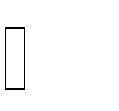 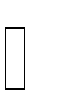 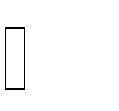 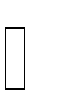 FORMULÁRIO PARA SUBSTITUIÇÃO DE BOLSISTAMOTIVO DA SUBSTITUIÇÃO DO BOLSISTA:COORDENADOR DO SUBPROJETO(1) O documento de substituição será recebido, na secretaria do PIBID, ATÉ DIA 10 DE CADA MÊS.(2)  Anexar  comprovante  de  situação  cadastral  do  CPF  que  pode  ser  obtido  no  sítio:http://www.receita.fazenda.gov.br/Aplicacoes/ATCTA/cpf/ConsultaPublica.asp3) Anexar o cabeçalho do comprovante dos dados bancários – cópia de extrato de conta corrente ou de cheque. Não pode ser a fotocópia do cartão do banco.(4) Anexar o Termo de Compromisso preenchido e assinado pelo bolsista (em duas  vias)ANEXO VI RELATÓRIO DE ATIVIDADESTipo do produto: Relatório de atividades1 – IDENTIFICAÇÃO NOME DO SUBPROJETO: COORDENADOR(A):Prof. supervisor: Nome da Escola: Licenciandos BolsistasNome                                            E-mail                         Curso de licenciaturaDATA: DURAÇÃO: PARTICIPANTES/SÉRIE:1.TEMA:2. OBJETIVO GERAL: Objetivos Específicos:3.CONTEÚDO:3.1 CONTEÚDO DESCRITO4. PROCEDIMENTOS METODOLÓGICOS4.1.Recursos materiais e humanos:5. RESULTADOS ESPERADOS:6. REFERÊNCIAS7.CONTRIBUIÇÃO DA ATIVIDADE PARA A FORMAÇÃO DOCENTE ANEXOS (Fotos, vídeos, etc).Cidade          Mes             de                                            de 201.....Professor SupervisorCoordenador de área de SubprojetoDiscente canceladoCritérios do cursoDesistência da bolsaDiscente tituladoPrazo de bolsa esgotadoMudança de programaNão atende às normas doDesistência do cursoCAPESProgramaAcúmulo de bolsasTrancamento de matrículaAposentadoriaInsuficiência deMudança de cursoDesligado do curso poraproveitamentoCódigo provisóriolimite de prazoRenovação da bolsaMudança de agênciaFalecimentoGeração de empréstimoOutros (cancelamento)Baixa assiduidade